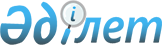 "Мемлекеттік мүлік туралы" Қазақстан Республикасының 2011 жылғы 1 наурыздағы Заңын іске асыру жөніндегі шаралар туралы" Қазақстан Республикасы Премьер-Министрінің 2011 жылғы 18 сәуірдегі № 49-ө өкіміне өзгеріс енгізу туралыҚазақстан Республикасы Премьер-Министрінің 2017 жылғы 25 қаңтардағы № 11-ө өкімі
      "Мемлекеттік мүлік туралы" Қазақстан Республикасының 2011 жылғы 1 наурыздағы Заңын іске асыру жөніндегі шаралар туралы" Қазақстан Республикасы Премьер-Министрінің 2011 жылғы 18 сәуірдегі № 49-ө өкіміне мынадай өзгеріс енгізілсін:
      көрсетілген өкіммен бекітілген "Мемлекеттік мүлік туралы" Қазақстан Республикасының 2011 жылғы 1 наурыздағы Заңын іске асыру мақсатында қабылдануы қажет Қазақстан Республикасының нормативтік құқықтық актілерінің тізбесінде:
      реттік нөмірі 23-жол алып тасталсын.
					© 2012. Қазақстан Республикасы Әділет министрлігінің «Қазақстан Республикасының Заңнама және құқықтық ақпарат институты» ШЖҚ РМК
				
      Премьер-Министр

Б. Сағынтаев
